                                               Προς                                    		                                              	 	                    ΔΗΜΟΤΙΚΟ  ΣΥΜΒΟΥΛΙΟ                                                                                                         	   		 ΔΗΜΟΥ ΝΑΟΥΣΑΣ   ΕΙΣΗΓΗΤΙΚΟ  ΣΗΜΕΙΩΜΑΘΕΜΑ : 1. Διαγραφή ή μη προσαυξήσεων  οφειλών της  Λεμονίδου  Ουρανίας του Ιωάννη με ΑΦΜ  071667934Σχετικό  : 1.αίτηση  διαγραφής προσαυξήσεων με αρ. πρωτ. 13102/24.05.2023	 2. διατάξεις του άρθρου  174 του Ν.3463/2006 (διαγραφή χρεών – προσαυξήσεων)         Βάση των ανωτέρω το Δημοτικό Συμβούλιο  καλείται να διαγράψει ή μη  τις  προσαυξήσεις εκπρόθεσμης καταβολής ποσού 1.227,97 ευρώ για τις οφειλές  κεφαλαίου,  1.495,83 ευρώ,   του οφειλέτη  Λεμονίδου  Ουρανίας του Ιωάννη με ΑΦΜ  071667934 για τους λόγους που επικαλείται στην αναφερόμενη αίτησή του, περί μη ενημέρωσης -  επίδοσης της ατομικής ειδοποίησης και οικονομικής αδυναμίας .Για να είναι εφικτή η διαγραφή των προσαυξήσεων  στο Πληροφοριακό σύστημα Υποστήριξης που τηρείται  στον Δήμο και η υπαγωγή του απλήρωτου κεφαλαίου  σε  ρύθμιση θα πρέπει  να γίνει η διαγραφή ως εξήςκαι να βεβαιωθεί  εκ νέου από το Τμήμα Προσόδων της Οικονομικής Υπηρεσίας  το οφειλόμενο  κεφάλαιο.Η   ΕΙΣΗΓΗΤΗΣΑν/τρια  Πρ/νη Ταμειακής Υπηρεσίας          			ΑΝΤΙΔΗΜΑΡΧΟΣ ΔΙΟΙΚΗΤΙΚΩΝ ΥΠΗΡΕΣΙΩΝ	          				&  ΟΙΚΟΝΟΜΙΚΩΝ ΥΠΗΡΕΣΙΩΝ      						ΔΗΜΟΥ ΝΑΟΥΣΑΣ      Ζωή  Χασιούρα           						ΜΠΑΛΤΑΤΖΙΔΟΥ ΘΕΟΔΩΡΑ                                                                                                      ΕΛΛΗΝΙΚΗ  ΔΗΜΟΚΡΑΤΙΑΔΗΜΟΣ ΗΡΩΙΚΗΣ ΠΟΛΕΩΣ ΝΑΟΥΣΑΣΔΗΜΟΤΙΚΗ ΕΝΟΤΗΤΑ ΝΑΟΥΣΑΣΔΙΕΥΘΥΝΣΗ ΟΙΚΟΝΟΜΙΚΩΝ ΥΠΗΡΕΣΙΩΝΤΜΗΜΑ TAMEIOYΠΛΗΡΟΦΟΡΙΕΣ: Χασιούρα Ζωή        Δημαρχίας 30, Τ.Κ. 592 00  ΝΑΟΥΣΑΤηλ.: 2332350312 www. naoussa.gr.      e-mail:xasioura@naoussa.grΑΑ
Οφ.ΑΑ ΧΚΥπόλοιπο
ΚεφάλαιουΥπολογ.
ΠροσαυξήσειςΣύνολο
Ταμειακής Ειδ.Αιτιολογία
Γραμμής ΧΚ10036703,83725,121.428,95Τέλη άρδευσης Ροδοχωρίου 201425336792,00502,851.294,85Τέλη άρδευσης Ροδοχωρίου 2015Σύνολο Οφειλέτη1.495,83	1.22,972.723.80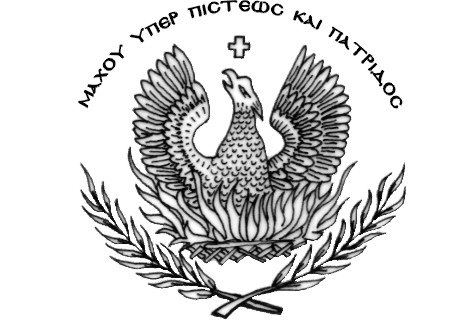 